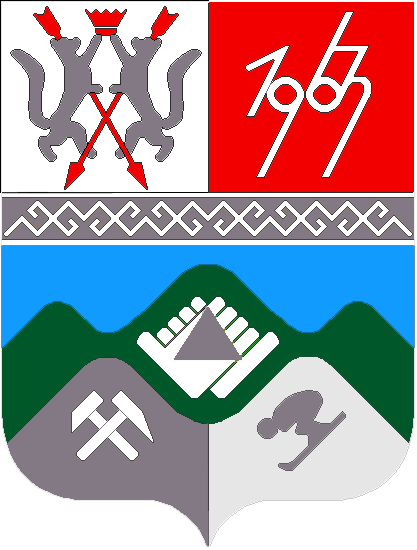 КЕМЕРОВСКАЯ ОБЛАСТЬМУНИЦИПАЛЬНОЕ ОБРАЗОВАНИЕ «ТАШТАГОЛЬСКИЙ МУНИЦИПАЛЬНЫЙ РАЙОН»СОВЕТ НАРОДНЫХ ДЕПУТАТОВ ТАШТАГОЛЬСКОГО  МУНИЦИПАЛЬНОГО РАЙОНА РЕШЕНИЕот «26»    апреля  2016 года №193-ррПринято Советом народных депутатовТаштагольского муниципального районаот 26 апреля   2016 года Об утверждении «Перечня дополнительных  социальных услуг» и тарифов на дополнительные социальные услугиВ соответствии с постановление Коллегии Администрации Кемеровской области от 22 декабря 2014  № 515 «Об утверждении порядков предоставления социальных услуг на дому, в полустационарной форме социального обслуживания и срочных социальных услуг», руководствуясь Уставом Таштагольского муниципального района, Совет народных депутатов Таштагольского муниципального района РЕШИЛ:     1. Утвердить  «Перечень дополнительных  социальных услуг» согласно приложению №1 к настоящему Решению.          2. Утвердить  тарифы на дополнительные  социальные услуги согласно приложению №2 к настоящему Решению. 3.  Настоящее решение опубликовать в газете «Красная Шория» и разместить на официальном сайте администрации Таштагольского муниципального района в сети Интернет. 4. Настоящее решение вступает в силу с момента официального опубликования. Глава Таштагольского  муниципального района                                                                  В.Н. Макута Заместитель председателя Совета народных депутатов	         Таштагольского муниципального района                                      А.В. Безушков                                             Приложение №1 к  решению Совета народных депутатов
Таштагольского муниципального района
от 26 апреля   2016 года №193-рр Приложение №2 к  решению Совета народных депутатов
Таштагольского муниципального района
от 26 апреля   2016 года №193-рр Тарифы на дополнительные социальные услуги, предоставляемые гражданам пожилого возраста и инвалидам, отделениями социального обслуживания центров социального обслуживания населения ПЕРЕЧЕНЬ ДОПОЛНИТЕЛЬНЫХ СОЦИАЛЬНЫХ УСЛУГПЕРЕЧЕНЬ ДОПОЛНИТЕЛЬНЫХ СОЦИАЛЬНЫХ УСЛУГПЕРЕЧЕНЬ ДОПОЛНИТЕЛЬНЫХ СОЦИАЛЬНЫХ УСЛУГN п/пНаименование социальной услугиобъем работ, единицы измерения1231Социально-бытовые услуги1.1.Колка дров0.5 м31.2.Колка угля, в том числе смерзшегося1 ведро1.3Распиловка дров0.5 м31.4.Переноска дров1 м31.5.Укладка дров в поленницу1 м31.6.Складирование угля0.5 м31.7.Доставка воды (более 30 литров за 1 посещение) до 100 м1 ведро1.8.Уборка снега с прохожей части (для граждан, проживающих в жилых домах индивидуального жилищного фонда)1 раз (до 30 мин)1.9.Обработка головы при педикулезе1 раз1.10.Бритье электробритвой1 раз1.11.Бритье станком1раз1.12.Гигиеническая стрижка ногтей на руках1раз1.13.Гигиеническая стрижка ногтей на ногах1раз1.14.Подготовка к приему ванны1раз1.15.Подготовка к приему бани1раз1.16.Купание в ванне1раз1.17.Купание в бане1раз1.18.Замена памперса1раз1.19.Стирка белья в благоустроенном секторе1.19.вручную (при отсутствии иной возможности)1 кг1.19.машинная (в стиральной машине активаторного типа) 1раз1.19.машинная с отжимом1раз1.19.автоматическая (загрузка белья и моющих средств, запуск программы, выгрузка белья, )1раз1.20.Стирка белья без коммунальных удобств1.20.вручную (при отсутствии иной возможности)1 кг1.20.машинная (в стиральной машине активаторного типа)1раз1.20.машинная с отжимом1раз1.21.Развешивание постиранного белья1 кг1.22.Навешивание или снятие штор1 шт1.23.Глажение белья1 кг1.24.Мелкий ремонт белья1 мин1.25.Мытье посуды в:1.25.неблагоустроенном секторе15мин1.25.благоустроенном секторе15 мин1.26.Мытье панелей, дверей1м21.27.Чистка раковины1 шт1.28.Чистка ванны1 шт1.29.Чистка унитаза1 шт1.30.Чистка электрической или газовой печи1 шт1.31.Мытье холодильника1шт1.32.Мытье окон1м21.33.Утепление рам к зиме1п.м1.34.Очистка рам, дверей от бумаги1п.м1.35.Мытье отопительной батареи1п.м1.36.Мытье зеркал, стекол в мебели1м21.37.Мытье, чистка люстр, бра и т.д.1шт1.38.Чистка ковра, полового покрытия1.38.пылесосом1м21.38.веником1м21.39.Выбивка половиков от пыли на улице1п.м1.40.Борьба с домашними насекомыми1м21.41.Мытье полов после ремонта1м21.42.Мытье полов (1 раз в 10 дней)1м21.43.Спуск, подъем овощей и заготовок1.43.из погреба в доме1ведро1.43.из погреба на улице1ведро1.44.Обработка огорода (не более 2х соток):1.44.вскапывание 0,5 сотки1.44.формирования гряд, заделка семян0,5 сотки1.44.прополка огорода с частичным рыхлением в ручную0,5 сотки1.44.полив огорода1ведро(10л)1.44.уборка урожая0,5часа1.45.Снятие, навешевание ковров1 п.м1.46.Сухая уборка (сенки , веранда, крыльцо)1м21.47.Уход за комнатными растениями (полив)1 растение1.48.Уход за домашними животными (чистка лотка)1 раз2Социально-медицинские услуги2.1Постановка банок,горчичников1 раз2.2Закапывание капель1 раз2.3Втирание мази1 раз2.4Сопровождение в лечебно-профилактическое учреждение за пределы муниципального образования или сопровождение обратно1ч.2.5Вызов врача на дом1 разN п/пНаименование социальной услугиобъем работ, единицы измеренияСтоимость за единицу измерения,  руб.12351Социально-бытовые услуги1.1.Колка дров0.5 м345,081.2.Колка угля, в том числе смерзшегося1 ведро4,601.3Распиловка дров0.5 м340,701.4.Переноска дров1 м39,221.5.Укладка дров в поленницу1 м39,221.6.Складирование угля0.5 м342,781.7.Доставка воды (более 30 литров за 1 посещение) до 100 м1 ведро3,231.8.Уборка снега с прохожей части (для граждан, проживающих в жилых домах индивидуального жилищного фонда)1 раз (до 30 мин)20,401.9Обработка головы при педикулезе1 раз9,221.10Бритье электробритвой1 раз4,611.11Бритье станком1раз9,221.12Гигиеническая стрижка ногтей на руках1раз4,611.13.Гигиеническая стрижка ногтей на ногах1раз9,221.14.Подготовка к приему ванны1раз6,921.15.Подготовка к приему бани1раз9,221.16.Купание в ванне1раз18,441.17.Купание в бане1раз16,141.18.Замена памперса1раз10,001.19.Стирка белья в благоустроенном секторе1.19.вручную (при отсутствии иной возможности)1 кг27,661.19.машинная (в стиральной машине активаторного типа) 1раз18,441.19.машинная с отжимом1раз16,141.19.автоматическая (загрузка белья и моющих средств, запуск программы, выгрузка белья, )1раз4,611.20.Стирка белья без коммунальных удобств1.20.вручную (при отсутствии иной возможности)1 кг36,881.20.машинная (в стиральной машине активаторного типа)1раз27,661.20.машинная с отжимом1раз18,441.21.Развешивание постиранного белья1 кг2,311.22.Навешивание или снятие штор1 шт4,611.23.Глажение белья1 кг6,921.24.Мелкий ремонт белья1 мин0,501.25.Мытье посуды в:1.25.неблагоустроенном секторе15мин4,601.25.благоустроенном секторе15 мин2,301.26.Мытье панелей, дверей1м22,301.27.Чистка раковины1 шт2,301.28.Чистка ванны1 шт4,611.29.Чистка унитаза1 шт4,611.30.Чистка электрической или газовой печи1 шт4,611.31.Мытье холодильника1шт9,221.32.Мытье окон1м22,311.33.Утепление рам к зиме1п.м4,611.34.Очистка рам, дверей от бумаги1п.м4,611.35.Мытье отопительной батареи1п.м4,611.36.Мытье зеркал, стекол в мебели1м24,611.37.Мытье, чистка люстр, бра и т.д.1шт4,611.38.Чистка ковра, полового покрытия1.38.пылесосом1м21,841.38.веником1м22,771.39.Выбивка половиков от пыли на улице1п.м4,611.40.Борьба с домашними насекомыми1м22,311.41.Мытье полов после ремонта1м24,611.42.Мытье полов (1 раз в 10 дней)1м22,311.43.Спуск, подъем овощей и заготовок1.43.из погреба в доме1ведро4,611.43.из погреба на улице1ведро6,671.44.Обработка огорода (не более 2х соток):1.44.вскапывание 0,5 сотки38,411.44.формирования гряд, заделка семян0,5 сотки27,141.44.прополка огорода с частичным рыхлением в ручную0,5 сотки24,841.44.полив огорода1ведро(10л)2,311.44.уборка урожая0,5часа13,831.45.Снятие, навешевание ковров1 п.м0,461.46.Сухая уборка (сенки , веранда, крыльцо)1м20,921.47.Уход за комнатными растениями (полив)1 растение0,921.48.Уход за домашними животными (чистка лотка)1 раз2,312Социально-медицинские услуги2.1Постановка банок,горчичников1 раз4,612.2Закапывание капель1 раз2,312.3Втирание мази1 раз2,312.4Сопровождение в лечебно-профилактическое учреждение за пределы муниципального образования или сопровождение обратно1ч.15,202.5.Вызов врача на дом1 раз1,5